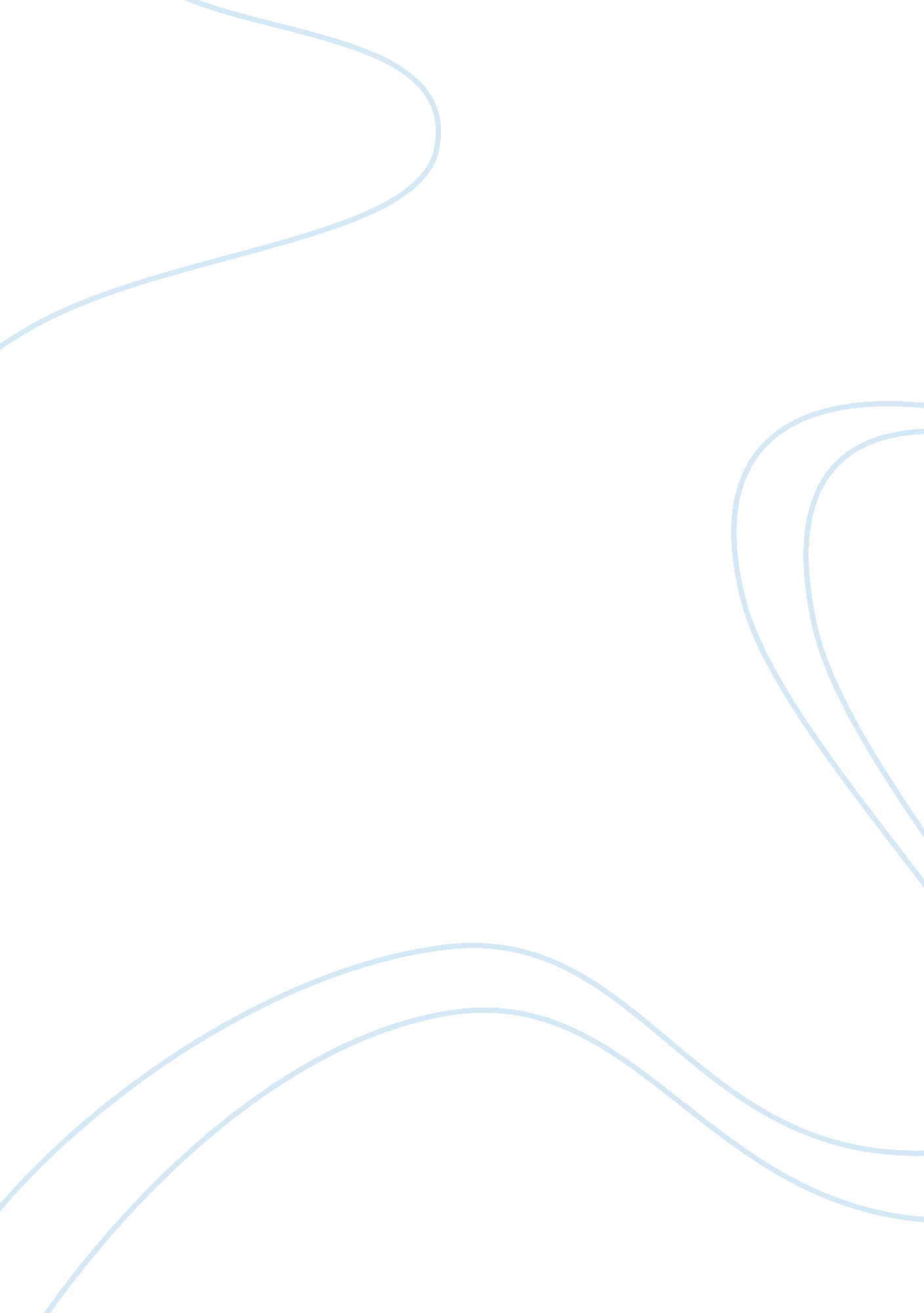 Review the scenario see details providedPsychology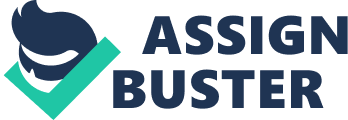 Running Head: REVIEWING A SCENARIO Reviewing a scenario Reviewing a scenario Good researchers are not driven by their emptions while conducting a given type of research. As a researcher, one must acknowledge the fact that individuals are different, nonetheless the information extracted from a research are not the researchers property. By any chance, the information is supposed to serve the diverse needs of the many writers and facilitators who financed the research process. This demands that every researcher needs to be objective and avoid perpetuating stereotypic ideologies that are bound to divide people along tribal or racial lines. The researcher should not be contrived because his or her choice of words symbolizes the intention of the researcher (American Psychologist Association, 2009, p 65). This is evident in the report which is often than not written after conclusion of the research activities. 
In the given scenario, the researcher harbor bitter feelings for the Arabian people and in the end he bears hatred and dislike for people from the Middle East and Muslims as a whole. The feelings become more personal when he discovers that there are Arabs amongst the people targeted by the research. In so doing, the researcher’s credibility is prone to questioning and compromise in future. There are certain remarks that may be derogatory or demeaning to the Arabian tribes and this may even spark a conflict. In addition, the researcher will find it hard to prove that his report is an actual presentation of the actual findings from the field since it will be sidelined in favor of one side. In the given context the research will definitely favor the non-Arabs. 
The researcher in this case needs to appreciate that his reputation is worth more than anything else since research careers are governed by such principles as empiric and objectivity and in case any of them is lacking then the researcher’s credibility is compromised (Madson, 2009, p 89). Therefore, he should come to terms with his younger brother’s death as an accident which can happen to anyone whether Arab or non- Arabic. 
References 
American Psychologist Association. (2009). Guidelines to reduce bias in language; publication manual. New York: Walden Library. (pp. 61-76) 
Madson, M. (2009). Ethical issues to anticipate. New York: Walden Library. (pp. 87-92) 